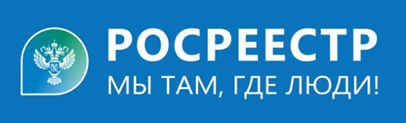 О возврате излишне уплаченный платежей.          Тальменский отдел Управления Федеральной службы государственной регистрации, кадастра и картографии по Алтайскому краю информирует.          В целях совершенствования деятельности при взаимодействии с физическими и юридическими лицами, обеспечения принципов клиентоцентричности, а также минимизации количества обращений/жалоб по вопросу возврата из бюджета излишне уплаченных (взысканных) платежей обращаем внимание, что заявления о возврате излишне уплаченных (взысканных) платежей можно подать, используя сервис «Личный кабинет» на официальном сайте Росреестра.Статья подготовлена ведущим специалистом-экспертом Тальменского отдела Кузнецовой Еленой Владимировной.